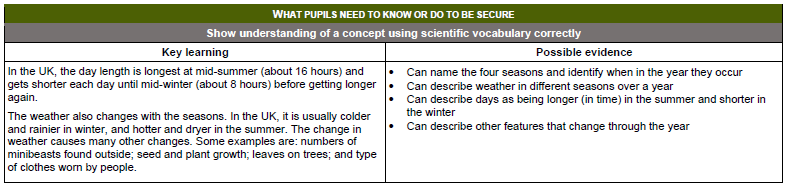 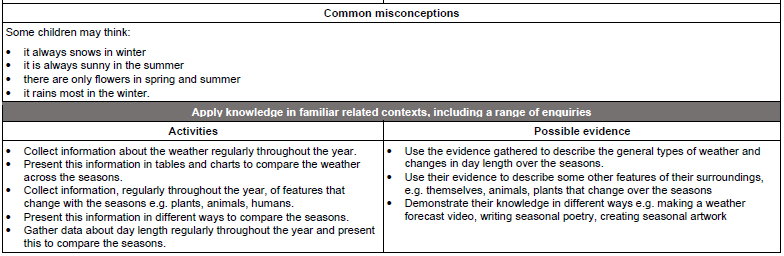 Year 1: Seasonal ChangesThis should be taught across the year rather than as a discreet topic.Year 1: Seasonal ChangesThis should be taught across the year rather than as a discreet topic.Year 1: Seasonal ChangesThis should be taught across the year rather than as a discreet topic.Year 1: Seasonal ChangesThis should be taught across the year rather than as a discreet topic.Year 1: Seasonal ChangesThis should be taught across the year rather than as a discreet topic.National Curriculum Objectives:* Observe changes across the 4 seasons.* Observe and describe weather associated with the seasons and how day length varies.National Curriculum Objectives:* Observe changes across the 4 seasons.* Observe and describe weather associated with the seasons and how day length varies.National Curriculum Objectives:* Observe changes across the 4 seasons.* Observe and describe weather associated with the seasons and how day length varies.National Curriculum Objectives:* Observe changes across the 4 seasons.* Observe and describe weather associated with the seasons and how day length varies.National Curriculum Objectives:* Observe changes across the 4 seasons.* Observe and describe weather associated with the seasons and how day length varies.Prior Learning: Working Scientifically  (NC) Links:Opportunities for working Scientifically:Story  / Book Opportunities:Vocabulary:In EYFS:
* Children know about similarities and differences in relation to places, objects, materials and living things. They talk about the features of their own immediate environment and how environments might vary from one another. They make observations of animals and plants and explain why some things occur and talk about changes.* Make tables and charts about the weather.* Make displays of what happens in the world around them, including day length, as the seasons change.* How does a tree change across the year?* How does the clothes we wear change over the year?* Which is the wettest month of the year?* Which is the sunniest month?* A year in Percy’s Park – Nick Butterworth* Ferdie and the falling leaves – Julia Rawlinson* Ferdie’s Springtime Blossom – Julia Rawlinson* Everything Spring – Jill Esbaum* A Year in the City – Kathy Henderson* Winter Wonderland  - Jill Esbaum* A tree for all seasons – Robin Bernard* One year with Kipper – Mick Inkpenweather; sunny, rainy, windy, snowyseasons; winter, summer, spring, autumnsun, sunrise, sunset, day lengthIn EYFS:
* Children know about similarities and differences in relation to places, objects, materials and living things. They talk about the features of their own immediate environment and how environments might vary from one another. They make observations of animals and plants and explain why some things occur and talk about changes.Types of scientific Enquiry:Fair & Comparative testingResearch using secondary sourcesIdentifying, classifying & groupingPattern seekingObserving over time* How does a tree change across the year?* How does the clothes we wear change over the year?* Which is the wettest month of the year?* Which is the sunniest month?Maths Opportunities:* Language relating to days, weeks, months weather; sunny, rainy, windy, snowyseasons; winter, summer, spring, autumnsun, sunrise, sunset, day lengthIn Year 3 – Light:* Recognise that light from the sun can be dangerous and that there are ways to protect their eyes.In Year 5 – Earth and Space:* Use the idea of the Earth’s rotation to explain day and night and the apparent movement of the sun across the sky.In KS3:The seasons and the Earth’s tilt, day length at different times of year, in different hemispheres.In Year 3 – Light:* Recognise that light from the sun can be dangerous and that there are ways to protect their eyes.In Year 5 – Earth and Space:* Use the idea of the Earth’s rotation to explain day and night and the apparent movement of the sun across the sky.In KS3:The seasons and the Earth’s tilt, day length at different times of year, in different hemispheres.In Year 3 – Light:* Recognise that light from the sun can be dangerous and that there are ways to protect their eyes.In Year 5 – Earth and Space:* Use the idea of the Earth’s rotation to explain day and night and the apparent movement of the sun across the sky.In KS3:The seasons and the Earth’s tilt, day length at different times of year, in different hemispheres.In Year 3 – Light:* Recognise that light from the sun can be dangerous and that there are ways to protect their eyes.In Year 5 – Earth and Space:* Use the idea of the Earth’s rotation to explain day and night and the apparent movement of the sun across the sky.In KS3:The seasons and the Earth’s tilt, day length at different times of year, in different hemispheres.In Year 3 – Light:* Recognise that light from the sun can be dangerous and that there are ways to protect their eyes.In Year 5 – Earth and Space:* Use the idea of the Earth’s rotation to explain day and night and the apparent movement of the sun across the sky.In KS3:The seasons and the Earth’s tilt, day length at different times of year, in different hemispheres.